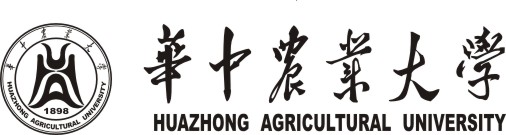 新 生 登 记 表学号：                      姓名：                      学院：                      专业：                         年    月    日说  明1、表内所列项目，由本人实事求是地填写。2、表内项目本人没有内容填写的，可写“无”。书写时一律用黑色中性签字笔，字迹要端正、清楚。3、家庭住址及联系人必须详细填写，如××省（市）××县××区（镇）××乡（街）××村及门牌号码。联系电话填联系人的号码。4、表内的年、月、日一律用公历和阿拉伯数字。5、家庭成员包括直系亲属（父母、妻或夫、子女等）及其他生活在一起、经济上互相依靠的成员。6、主要社会关系，是指对本人影响较大、关系密切的亲友。包括现在香港、澳门、台湾及侨居国外的。7、填写完毕后学生本人签名确认。8、“照片”一律用近期1寸正面半身免冠彩色照片。                                              学生本人签名：姓  名姓  名性    别性    别性    别民族民族曾用名曾用名出生日期出生日期出生日期籍  贯籍  贯健康状况健康状况健康状况出生地出生地学    历学    历学    历身份证号码身份证号码家庭住址家庭住址邮政编码邮政编码家庭联系人家庭联系人电话号码电话号码考生类别考生类别□城镇应届    □城镇往届    □农村应届    □农村往届□其他                 □城镇应届    □城镇往届    □农村应届    □农村往届□其他                 □城镇应届    □城镇往届    □农村应届    □农村往届□其他                 □城镇应届    □城镇往届    □农村应届    □农村往届□其他                 □城镇应届    □城镇往届    □农村应届    □农村往届□其他                 □城镇应届    □城镇往届    □农村应届    □农村往届□其他                 □城镇应届    □城镇往届    □农村应届    □农村往届□其他                 □城镇应届    □城镇往届    □农村应届    □农村往届□其他                 □城镇应届    □城镇往届    □农村应届    □农村往届□其他                 □城镇应届    □城镇往届    □农村应届    □农村往届□其他                 □城镇应届    □城镇往届    □农村应届    □农村往届□其他                 □城镇应届    □城镇往届    □农村应届    □农村往届□其他                 □城镇应届    □城镇往届    □农村应届    □农村往届□其他                 □城镇应届    □城镇往届    □农村应届    □农村往届□其他                 有何特长有何特长何年何月加入中国共产主义青年团何年何月加入中国共产主义青年团何年何月加入中国共产主义青年团何年何月经何人介绍加入中国共产党（预备党员），何时转正何年何月经何人介绍加入中国共产党（预备党员），何时转正何年何月经何人介绍加入中国共产党（预备党员），何时转正何时何地担任何种社会职务何时何地担任何种社会职务何时何地担任何种社会职务何时何地因何种原因受过何种奖励或处分何时何地因何种原因受过何种奖励或处分何时何地因何种原因受过何种奖励或处分本 人 经 历本 人 经 历本 人 经 历本 人 经 历本 人 经 历本 人 经 历本 人 经 历本 人 经 历本 人 经 历本 人 经 历本 人 经 历本 人 经 历本 人 经 历本 人 经 历本 人 经 历本 人 经 历起止年月起止年月起止年月在何地学习或工作在何地学习或工作在何地学习或工作在何地学习或工作在何地学习或工作在何地学习或工作在何地学习或工作在何地学习或工作在何地学习或工作在何地学习或工作在何地学习或工作在何地学习或工作证明人家 庭 成 员 情 况家 庭 成 员 情 况家 庭 成 员 情 况家 庭 成 员 情 况家 庭 成 员 情 况家 庭 成 员 情 况家 庭 成 员 情 况家 庭 成 员 情 况家 庭 成 员 情 况家 庭 成 员 情 况家 庭 成 员 情 况家 庭 成 员 情 况家 庭 成 员 情 况家 庭 成 员 情 况家 庭 成 员 情 况家 庭 成 员 情 况姓名与本人关系与本人关系与本人关系性别性别年龄政治面貌政治面貌工作单位及职务工作单位及职务工作单位及职务工作单位及职务工作单位及职务工作单位及职务工作单位及职务主 要 社 会 关 系 情 况主 要 社 会 关 系 情 况主 要 社 会 关 系 情 况主 要 社 会 关 系 情 况主 要 社 会 关 系 情 况主 要 社 会 关 系 情 况主 要 社 会 关 系 情 况主 要 社 会 关 系 情 况主 要 社 会 关 系 情 况主 要 社 会 关 系 情 况主 要 社 会 关 系 情 况主 要 社 会 关 系 情 况主 要 社 会 关 系 情 况主 要 社 会 关 系 情 况主 要 社 会 关 系 情 况主 要 社 会 关 系 情 况姓名与本人关系与本人关系与本人关系性别性别年龄政治面貌政治面貌工作单位及职务工作单位及职务工作单位及职务工作单位及职务工作单位及职务工作单位及职务工作单位及职务